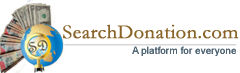 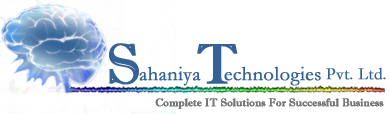 Dear Sir/Madam,Greetings from SearchDonation.com!Searchdonation.com is a unique portal founded by Er. Raj Sahaniya. The portal is owned and managed by Sahaniya Technologies Pvt. Ltd., a leading brand in web designing, software development, online marketing services and E-Commerce solutions. Website Development FormKindly fill the form and send back to us along with images gallery attached. In the case of any other requirement kindly write in the form.Domain/Website Name & Organization contact detailsProfile of the OrganizationAwards/honors/achievement (if any)Testimonials of well wishers (if any)Services detailsNational  Bank account details for receiving PaymentsNote:- To create image gallery send us all the images as email attachmentsDesired domain/website name (e.g www.abc.com/org)Name of the OrganizationType of registration (society/trust/company)Registration No. with dateAddress of the registered officeAddress of the head officeAddress of the branch officeContact person's nameEmail-IDContact NumbersEstablishment YearExisting Name of the website (if any)Names of the Founding MembersLogo (paste the image, if any)Slogan/Motto Vision Mission Objectives Our services e.g. 80 Certificate registration, NGO registration etc.Total no. of staff/Volunteers Working AreaTarget  Beneficiaries e.g child, women, youth etc.Social media profile page link(if any)Facebook: LinkedIn:Youtube:Google+: TwiterName of the AwardYearThematic AreaName RemarksDesignation(if any)Name of the ServicesServices DescriptionServices ImageServices required donationsAccount holder ‘s NameAccount NoPAN Card NoBank Identifier Code (BIC)IFS CodeBank & Address